                  Psi Chi and Psychology Club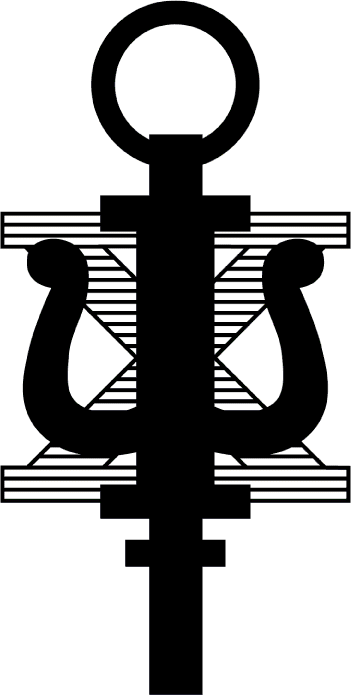 Member MeetingMinutes for August October 14, 2015Meeting held in the Gluck Theatre.Meeting called to order by President Ben Rein at 6:30 pm.Speaker: Nichelle SoursPre-Heath Developmental OfficeOffice was created to help those in the health related field know what to do to go off to graduate school if you plan to Classes to take in undergradStart preparing for the standardized testingImportant to start as early as a freshman Different schools have different requirementsHelp you with applications, personal statements, essays, ect. Available for individual appointments!Email Nichelle.Perkins@mail.wvu.eduRoom 109 APizza Sales 11:15-12:45amNext Wednesday  Bake Sale included with regular salesFreight Farm This Friday October 23rd $40 if you would like to goRelay for LifeApril 22nd $10 to sign upraising $100 will get you a free shirtGreif Center Dinner Oct. 29th and Nov. 19th Analyze This DinnerChristianne ConnellyCounseling PsychologyNovember 2nd @ 6:30B.Y.O.P. (Bring Your Own Pumpkin) Pumpkin CarvingNext Wednesday Oct. 28th Official Psychology Club Shirt Navy Pocket T-shirt & Rat with “Will Press Lever for Food” EPA ConferenceMarch 3rd-5th Submission Deadline November 15th $30 to submit an abstract Hotel rooms are $277 If you need funding please look into the Eberly Enrichment Grant Sleep Run for Dr. Motgomergy-DownsSun Nov. 1st @ 11:00 am$15.00 for student registration NEXT MEETING (NOVEMBER 18TH) WILL BE INTHE SHANONDOAH ROOM!Meeting adjourned at 7:015 pm.Upcoming Member Meetings for 2015-2016 Academic YearSeptember 23rd October 21stNovember 18thJanuary 20th February 17thMarch 16thApril 13th *Loyalty points awarded for attendance*